Kontaktní osobaJe-li veškeré zboží dostupné skladem, bude Vaše objednávka v nejbližším možném termínu vyexpedována. Pokud některé položky nejsou skladem u nás ani v krátkém čase u našich dodavatelů, může dojít k různě dlouhému zpoždění. V takovém případě prosíme již nyní o pochopení.Každopádně od nás dostanete další potvrzovací e-mail, jakmile zásilka opustí naši firmu.S hudebními pozdravy

Váš Thomann tým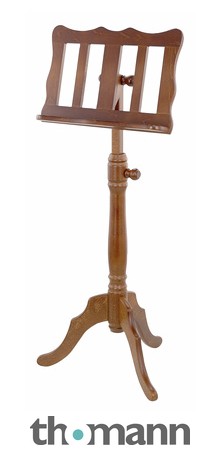 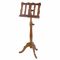 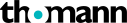 